Anexo: ficha de inscriçãoUniversidade Federal de Campina Grande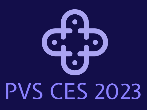 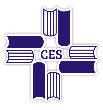 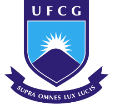 Centro de Educação e Saúde – Campus de CuitéPré-Vestibular Solidário 2023Candidatos a Professores – Edital N°05/2023Dados pessoaisNome Completo: Data de Nascimento:  Idade: Indique a Área no PVS que deseja ministrar aulas:  Lugar de Nascimento (Cidade e Estado):  – CPF: ..-RG: ..Endereço Atual:   . . .  - Telefone de Contato: () e-mail válido: Indique a carreira que está cursando:  Nº de aluno: Período atual: CRA: Está fazendo ou vai começar o TCC no período de aulas do PVS 2023?     sim     não No caso de resposta afirmativa, indique o período:  -  Está fazendo ou vai começar as disciplinas de estágio da sua carreira no período de aulas do PVS 2023?     sim     não No caso de resposta afirmativa, indique o período:  -  Atividades do candidatoEstá participando em monitorias?     sim     não No caso de resposta afirmativa, explique a sua participação, especificando os horários, dias e períodos de trabalho. Está participando em outros projetos de pesquisa, extensão ou ensino, com ou sem bolsa?    sim     não No caso de resposta afirmativa, explique a sua participação, indicando os programas nos quais participa, o nome do projeto, o período de trabalho, se tem ou não bolsa, o nome dos seus orientadores e lugar de trabalho.Planeja participar em congressos científicos ou outros eventos acadêmicos durante o período das aulas do PVS 2023?   sim     não No caso de resposta afirmativa, explique a sua participação, indicando os nomes dos eventos, datas e lugares, título dos trabalhos e nome dos autores (se fosse possível).Nota: As respostas dos pontos f, g e h podem ser escritas em outra folha se for necessário.Imprima o formulário em formato PDF e o envia à Coordenação do PVS-CES 2023, ao endereço de e-mail: coordenador.pvs.ces2020@gmail.com.No assunto da mensagem deve-se escrever: Inscrição professores PVS 2023.Todos os formulários devem estar completos em formato PDF.Não serão aceitos formulários manuscritos (ainda digitalizados), em papel ou incompletos.